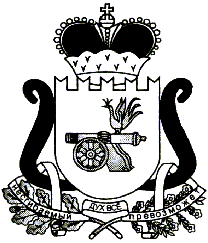 СОВЕТ ДЕПУТАТОВ ХИСЛАВИЧСКОГО ГОРОДСКОГО ПОСЕЛЕНИЯ ХИСЛАВИЧСКОГО РАЙОНА СМОЛЕНСКОЙ ОБЛАСТИРЕШЕНИЕот 28.03.2017г.                                                                                                          № 69О создании комиссии по контролю задостоверностью и полнотой сведений одоходах, об имуществе и обязательствахимущественного характера, представляемыхдепутатами Совета депутатов Хиславичскогогородского поселения Хиславичского районаСмоленской области          В соответствии с Федеральным законом от 25 декабря 2008 года № 273-ФЗ «О противодействии коррупции», Федеральным законом от 6 октября 2003 года № 131-ФЗ «Об общих принципах организации местного самоуправления в Российской Федерации», Уставом Хиславичского городского поселения Хиславичского района Смоленской областиСовет депутатов Хиславичского городского поселения Хиславичского района Смоленской области РЕШИЛ           1.Создать комиссию по контролю за достоверностью и полнотой сведений о доходах, об имуществе и обязательствах имущественного характера, представляемых депутатами Совета депутатов Хиславичского городского поселения Хиславичского района Смоленской области         2.Утвердить персональный состав комиссии по контролю за достоверностью и полнотой сведений о доходах, об имуществе и обязательствах имущественного характера, представляемых депутатами Совета депутатов Хиславичского городского поселения Хиславичского района Смоленской области согласно приложению.3. Настоящее решение вступает в силу после официального опубликования в газете «Хиславичские известия».Глава муниципального образованияХиславичского городского поселенияХиславичского района Смоленской области                                          О.Б.Маханек Приложениек решению Совета депутатов Хиславичскогогородского поселения Хиславичского района Смоленской области от 28.03.2017 года №69Комиссия по контролю за достоверностью и полнотой сведений о доходах, об имуществе и обязательствах имущественного характера, представляемых депутатами Совета депутатов Хиславичского городского поселения Хиславичского района Смоленской области                    Маханек Олег Борисович – Глава муниципального образования                    Хиславичского городского поселения Хиславичского                     района Смоленской области                   Златарева Татьяна Николаевна – Председатель Контрольно-                   ревизионной комиссии муниципального образования                   «Хиславичский район» Смоленской области                   Асалиева Наиля Тельман кызы – старший менеджер Совета                   депутатов Хиславичского городского поселения                    Хиславичского района Смоленской области                   Волоцуев Андрей Алексеевич – заместитель Главы муниципального                   образования Хиславичского городского поселения                    Хиславичского района Смоленской области                  Самусева Ирина Владимировна – ведущий специалист по                   кадрам Администрации муниципального образования                   «Хиславичский район» Смоленской области